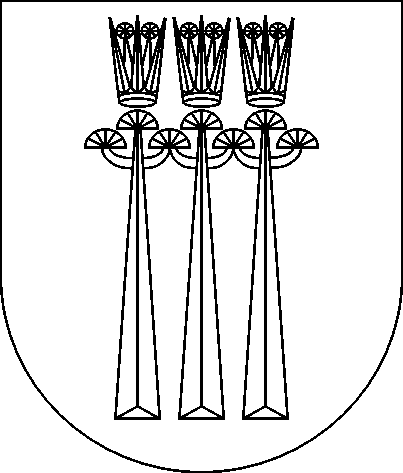 DRUSKININKŲ SAVIVALDYBĖS TARYBASPRENDIMASDĖL DRUSKININKŲ SAVIVALDYBĖS TARYBOS 2007 M. GRUODŽIO 20 D.SPRENDIMO Nr. T1-247 PAKEITIMO2009 m. birželio 15 d. Nr. T1-152DruskininkaiVadovaudamasi Lietuvos Respublikos vietos savivaldos įstatymo 18 straipsnio 1 dalimi, Druskininkų savivaldybės taryba n u s p r e n d ž i a:1. Pakeisti Druskininkų savivaldybės tarybos 2007 m. gruodžio 20 d. sprendimą Nr. T1-247 „Dėl vietinės rinkliavos už komunalinių atliekų surinkimą iš atliekų turėtojų ir atliekų tvarkymą“ :1.1. pripažinti netekusiu galios:1.1.1 Druskininkų savivaldybės tarybos 2007 m. gruodžio 20 d. sprendimo Nr.T1-247 5 punktą.1.1.2 Vietinės rinkliavos už komunalinių atliekų surinkimą iš atliekų turėtojų ir atliekų tvarkymą nuostatų, patvirtintų Druskininkų savivaldybės tarybos 2007 m. gruodžio 20 d. sprendimu Nr. T1-247, 19 punktą;1.2. Vietinės rinkliavos už komunalinių atliekų surinkimą iš atliekų turėtojų ir atliekų tvarkymą nuostatų 20-36 punktus atitinkamai laikyti 19-35 punktais.2. Pripažinti netekusiu galios Druskininkų savivaldybės tarybos 2009 m. sausio 23 d. sprendimą Nr. T1-17 „Dėl Druskininkų savivaldybės tarybos 2007 m. gruodžio 20 d. sprendimo Nr. T1-247 pakeitimo“.Savivaldybės meras 	Ričardas Malinauskas